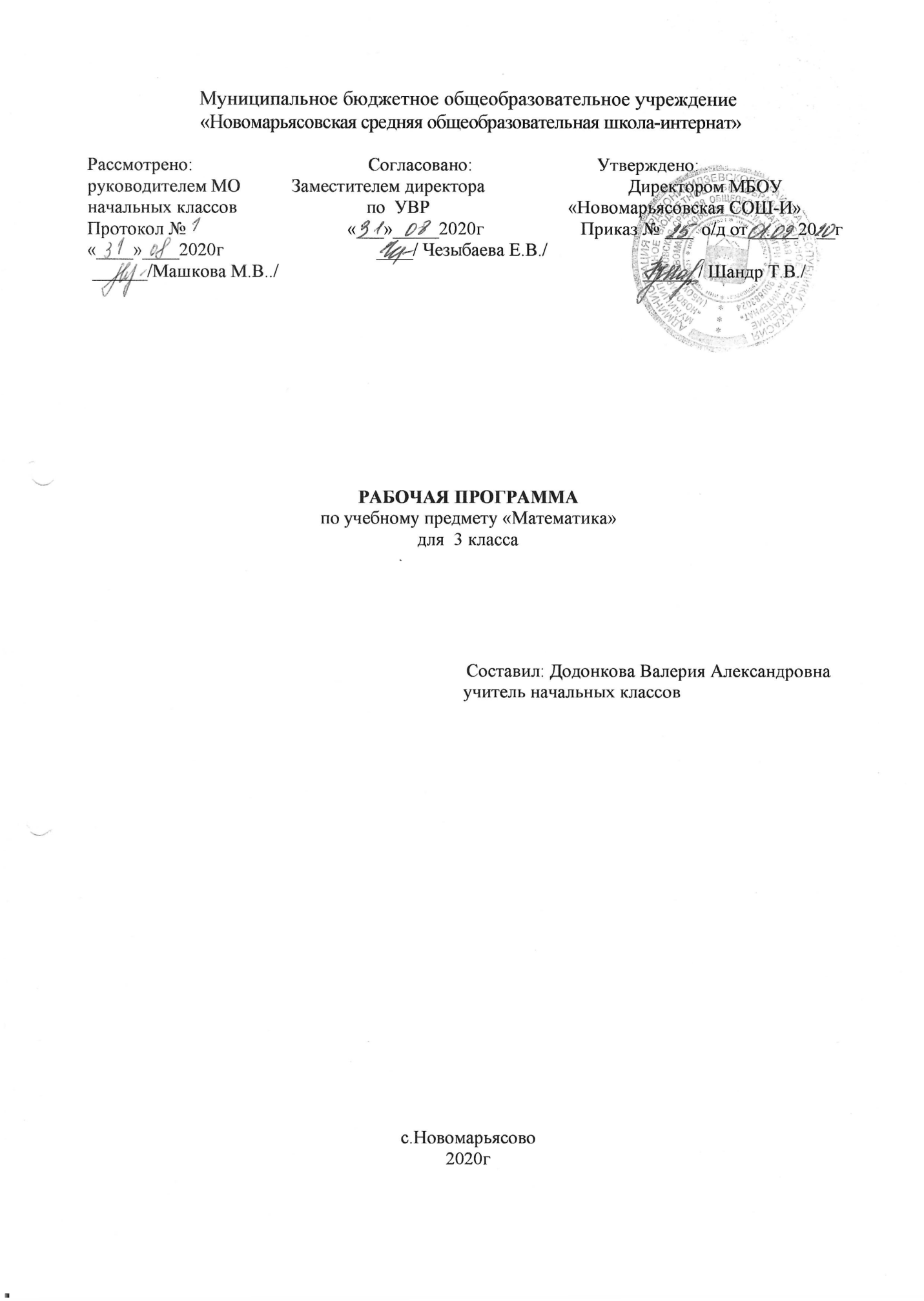 Пояснительная запискаРабочая программа по математике для 3 класса разработана на основе Примерной программы начального общего  образования по математике, соответствующей Федеральному государственному образовательному стандарту (ФГОС), утверждённым в 2004 г. приказом Минобразования РФ № 1089 от 05.03.2004.и авторской программы авторов Моро М.И, Бантовой М.А., Бельтюковой Г.В, Волковой С.И., Степановой С.В, УМК «Школа России». Программа для общеобразовательных учреждений. Начальные классы (1-4). Москва. Просвещение, 2014 год.-в контексте системы «Школа России»,- в соответствии с Основной образовательной программой начального общего образования МБОУ «Новомарьясовская СОШ-И»;-с учётом межпредметных и внутрипредметных связей, логики учебного процесса, задачи формирования у младшего школьника умения учиться.Предмет «Математика» входит в образовательную область «Математика»ОБЩАЯ ХАРАКТЕРИСТИКА ПРЕДМЕТАМатематика является важнейшим источником принципиальных идей для всех естественных наук и современных технологий. Весь научно технический прогресс связан с развитием математики. Владение математическим языком, алгоритмами, понимание математических отношений является средством познания окружающего мира, процессов и явлений, происходящих в природе и в обществе. Поэтому так важно сформировать интерес к учебному предмету «Математика» у младших школьников, который станет основой для дальнейшего изучения данного предмета, для выявления и развития математических способностей учащихся и их способности к самообразованию.Математическое знание – это особый способ коммуникации: наличие знакового (символьного) языка для описания и анализа действительности;участие математического языка как своего рода «переводчика» в системе научных коммуникаций, в том числе между разными системами знаний; использование математического языка в качестве средства взаимопонимания людей с разным житейским, культурным, цивилизованным опытом.Таким образом, в процессе обучения математике осуществляется приобщение подрастающего поколения к уникальной сфере интеллектуальной культуры.Овладение различными видами учебной деятельности в процессе обучения математике является основой изучения других учебных предметов, обеспечивая тем самым познание различных сторон окружающего мира.Успешное решение математических задач оказывает влияние на эмоционально – волевую сферу личности учащихся, развивает их волю и настойчивость, умение преодолевать трудности, испытывать удовлетворение от результатов интеллектуального труда.Предмет «Математика» играет важную роль в реализации основных целевых установок начального образования: становлении основ гражданской идентичности и мировоззрения; формировании основ умения учиться и способности к организации своей деятельности; духовно-нравственном развитии и воспитании младших школьников.Цели данной программы обученияв области формирования системы знаний, умений:- математическое развитие младших школьников;- формирование системы начальных математических знаний;- воспитание интереса к математике, к умственной деятельности.Задачи, решаемые при реализации рабочей программы:- формирование элементов самостоятельной интеллектуальной деятельности на основе овладения несложными математическими методами познания окружающего мира (умения устанавливать, описывать, моделировать и объяснять количественные и пространственные отношения); - развитие основ логического, знаково-символического и алгоритмического мышления; - развитие пространственного воображения;- развитие математической речи;- формирование системы начальных математических знаний и умений их применять для решения учебно-познавательных и практических задач;- формирование умения вести поиск информации и работать с ней;- формирование первоначальных представлений о компьютерной грамотности;- развитие познавательных способностей;- воспитание стремления к расширению математических знаний;- формирование критичности мышления;- развитие умений аргументированно обосновывать и отстаивать высказанное суждение, оценивать и принимать суждения других.Практическая направленность курса выражена в следующих положениях:- сознательное усвоение детьми различных приемов вычислений обеспечивается за счет использования рационально подобранных средств наглядности и моделирования с их помощью тех операций, которые лежат в основе рассматриваемого приема. Предусмотрен постепенный переход к обоснованию вычислительных приемов на основе изученных теоретических положений (переместительное свойство сложения, связь между сложением и вычитанием, сочетательное свойство сложения и др.);- рассмотрение теоретических вопросов курса опирается на жизненный опыт ребенка, практические работы, различные свойства наглядности, подведение детей на основе собственных наблюдений к индуктивным выводам, сразу же находящим применение в учебной практике;- система упражнений, направленных на выработку навыков, предусматривает их применение в разнообразных условиях. Тренировочные упражнения рационально распределены во времени. Значительно усилено внимание к практическим упражнениям с раздаточным материалом, к использованию схематических рисунков, а также предусмотрена вариативность в приемах выполнения действий, в решении задач. В программу изменения не внесены.МЕСТО ПРЕДМЕТА В БАЗИСНОМ УЧЕБНОМ ПЛАНЕНа реализацию программы по математике  в федеральном базисном учебном плане предусмотрено 170 часов (5 часов в неделю).Темы, попадающие на актированные дни и праздничные, планируется изучать за счёт объединения более лёгких тем.Для реализации программы используется  учебно-методический комплект: Моро М.И. Математика. Учебник. 3 класс: В 2 ч. – М.: Просвещение, 2014рабочая тетрадь:М.И.Моро. Математика. Рабочая тетрадь. 3 класс. В 2 частях.од.Учеб. дляобщеобразоват. учреждений с приложением на электронном носителе. Волкова С.И. Математика. Проверочные работы. 3 класс. – М.: Просвещение, 2014.Отражение специфики классаВ классе 3 человека: 1 девочка,2 мальчика. Уровень сформированности учебной мотивации – средний. 2 человека  показали слабый уровень распределения внимания, устойчивость и концентрацию. Характерный тип мышления для класса – конкретно-понятийный. Доминирует наглядно-действенное и наглядно-образное мышление. При выполнении входной контрольной работы много ошибок допущено в вычислениях с переходом через десяток. Учащиеся часто допускают ошибки в задачах на нахождение периметра прямоугольника. Включить в уроки  задания на формирование и отработку вычислительных навыков данного вида; регулярно включать в уроки задания на нахождения периметра прямоугольника. МЕСТО ПРЕДМЕТА В БАЗИСНОМ УЧЕБНОМ ПЛАНЕНа реализацию программы по математике  в федеральном базисном учебном плане предусмотрено 170 часов (5 часов в неделю). Темы, попадающие на актированные дни и праздничные, планируется изучать за счёт объединения более лёгких тем.Формы организации учебного процесса:индивидуальные;индивидуально-групповые;фронтальные;работа в парах.ВИДЫ УЧЕБНОЙ ДЕЯТЕЛЬНОСТИВиды организации и осуществления учебно-познавательной деятельности:Словесные, наглядные, практические.Индуктивные, дедуктивные.Репродуктивные, проблемно-поисковые.Самостоятельные, несамостоятельные.Календарно-тематический план№ п/п (сквозная нумерация)Содержание (разделы, темы)Дата по плануДата по фактуЧисла от 1 до 100                                  Повторение и обобщение пройденного (12 часов)    Числа от 1 до 100                                  Повторение и обобщение пройденного (12 часов)    Числа от 1 до 100                                  Повторение и обобщение пройденного (12 часов)    Числа от 1 до 100                                  Повторение и обобщение пройденного (12 часов)    1Повторение нумерации чисел в пределах 100.  Сложение и вычитание.2Повторение приемов перестановки слагаемых.  Сложение и вычитание.                         3Уравнения4Повторение связи между компонентами и результатом сложения5Связь между компонентами и результатом вычитания6Связь между компонентами и результатом вычитания	7Обозначение геометрических фигур буквами8Закрепление пройденного материала. 9Закрепление пройденного материала10Закрепление пройденного материала.  11Входная контрольная работа по теме «Сложение и вычитание. Повторение»12Работа над ошибкамиТабличное умножение и деление  (68 часов)Табличное умножение и деление  (68 часов)Табличное умножение и деление  (68 часов)Табличное умножение и деление  (68 часов)13Действие умножения, его связь со сложением одинаковых слагаемых 14Взаимосвязь между компонентами и результатомумножения15Четные и нечетные числа16Закрепление. Повторение таблицы умножения и деления на 317Закрепление. Решение задач	18Закрепление. Решение задач и примеров19Порядок выполнения действий в выражениях со скобками и без скобок20 Порядок выполнения арифметических действий. Проверочная работа21Порядок выполнения арифметических действий22Закрепление пройденного материала23Закрепление пройденного материала. 24Закрепление пройденного материала25Таблицы умножения и деления с числом 426Закрепление пройденного материала. 27Контрольная работа по теме: «Умножение и деление на числа 3 и 4. Порядок действий»28Работа над ошибками.  29Задачи на увеличение числа в несколько раз.  30Закрепление пройденного материала31Задачи на уменьшение числа в несколько раз.    32Закрепление пройденного. Решение задач  33Таблица умножения и деления с числом 534Решение задач на кратное сравнение35Решение задач на кратное сравнение36Решение задач на разность и кратное сравнение37Таблица умножения и деления с числом 6. 38Итоговая контрольная работа за 1 четверть39Работа над ошибками40Закрепление пройденного материала. 41Решение составных задач с использованием иллюстрации в виде чертежа42Решение задач на нахождение четвертогопропорционального43Закрепление пройденного материала44Таблица умножения и деления с числом 745Закрепление пройденного материала46Площадь фигур47Единица площади. Квадратный сантиметр48Площадь прямоугольника49Таблицы умножения и деления с числом 850Закрепление знания таблицы умножения и решение задач. Провер.работа51 Таблицы умножения и деления с числом 952Контрольная работа по теме: «Прямоугольник. Вычисление площади прямоугольника»53Работа над ошибками.  54Единицы площади. Квадратный дециметр55Составление и разучивание сводной таблицы умножения (таблицы Пифагора)56Закрепление пройденного материала57Квадратный метр58Решение задач изученных видов 59Закрепление пройденного материала60Закрепление пройденного материала61Закрепление пройденного материала. 62Контрольная работа по теме: «Умножение и деление»63Работа над ошибками.  64Умножение числа на единицу65Умножение на нуль. Невозможность деления на нуль	66Закрепление пройденного: действия с нулем и единицей. 67Деление нуля на число68Решение задач в три действия69Знакомство с долями70Окружность. Круг71Диаметр окружности (круга)72Закрепление пройденного материала. Решение задач	73Ознакомление с единицами времени: год, месяц, неделя74Единицы времени. Сутки75Итоговая контрольная работа за 2 четверть76Работа над ошибками.  77Закрепление. Решение текстовых задач78Закрепление. Решение текстовых задач79Закрепление пройденного материала. 80Закрепление пройденного материалаВнетабличное умножение и деление   (30 часов)Внетабличное умножение и деление   (30 часов)Внетабличное умножение и деление   (30 часов)Внетабличное умножение и деление   (30 часов)81Случаи умножения и деления вида 20 • 3, 3 • 20, 60 : 382Прием деления для случаев вида 80 : 2083Умножение суммы на число84Закрепление пройденного материала. Решение задач85Приемы умножения для случаев вида 23 • 4, 4 • 23	86Закрепление пройденного материала. 87Закрепление пройденного материала. Провер.работа88Выражения с переменной.     89Деление суммы на число.90Деление суммы на число. Решение задач91Прием деления для случаев вида 78 : 2; 69 : 392Связь между компонентами и результатом действия деления93Проверка деления умножением94Прием деления для случаев вида 87 : 29; 66 : 2295Проверка умножения делением96Закрепление пройденного материала97Закрепление пройденного материала. 98Контрольная работа по теме:  «Внетабличное умножение и деление»99Работа над ошибками100Ознакомление с конкретным смыслом деления с остатком101Ознакомление с тем, что остаток при делении всегда меньше делителя102Деление с остатком (рисунок).   103Деление с остатком способом подбора, вида: 32:5                                          104Решение задач на деление с остатком105Решение задач на деление с остатком106Проверка деления с остатком107Закрепление пройденного материала.Провер.работа108Закрепление пройденного материала. 109Контрольная работа по теме: «Деление с остатком. Решение задач»110Работа над ошибкамиЧисла от 1 до 1000Нумерация. Арифметические действия(Приёмы устных вычислений)    (20 часов)Числа от 1 до 1000Нумерация. Арифметические действия(Приёмы устных вычислений)    (20 часов)Числа от 1 до 1000Нумерация. Арифметические действия(Приёмы устных вычислений)    (20 часов)Числа от 1 до 1000Нумерация. Арифметические действия(Приёмы устных вычислений)    (20 часов)111Понятие о сотне как новой счетной единице112Нумерация.           113Запись и чтение чисел в пределах 1000114Порядок следования чисел при счете (в пределах 1000)115Увеличение и уменьшение чисел в 10 и 100 раз116Сумма разрядных слагаемых.      117Сумма разрядных слагаемых.     118Сравнение трехзначных чисел. Закрепление119Замена сотен (десятков) единицами и единиц – десятками (сотнями)120Знакомство с римской нумерацией121Единицы массы. Грамм.        122Закрепление пройденного материала123Итоговая контрольная работа за 3 четверть124Работа над ошибками125Приёмы устных вычислений вида: 300+200, 800-600.                                 126Приёмы устных вычислений вида: 450 ± 30,  450 ± 300                               127Приёмы устных вычислений вида: 470+80, 560-90.                                     128Приёмы устных вычислений вида: 260+310, 670-140.                             129Закрепление пройденного материала130Закрепление пройденного материалаПриёмы письменных вычислений (33 часа)Приёмы письменных вычислений (33 часа)Приёмы письменных вычислений (33 часа)Приёмы письменных вычислений (33 часа)131Приёмы письменных вычислений  без перехода через разряд.                                               132Письменные приемы сложения для случаев с однимпереходом через разряд133Письменные приемы вычитания для случаев с однимпереходом через разряд134Виды треугольников:  135Закрепление пройденного материала136Закрепление пройденного материала. Провер.работа137Закрепление пройденного материала138Контрольная работа по теме: «Приёмы сложение и вычитание в пределах 1000»139Работа над ошибками140Приёмы устных вычислений вида: 180 * 4,  900 : 3.                                                     141Приёмы устных вычислений вида: 240 • 3,  203 • 4,  960 : 3,  960 : 6                                                       142Деление вида: 800:200         143Закрепление пройденного материала. 144Закрепление пройденного материала145Приёмы письменного умножения вида: 234 * 2.                                          146Письменные приемы умножения для случаев с однимпереходом через разряд147Закрепление пройденного. Решение примеров148Закрепление пройденного материала. 149Деление трёхзначного числа на однозначное вида: 864:2.                     150Деление трёхзначного числа на однозначное вида: 748 : 2, 856 : 4.          151Проверка деления с помощью умножения152Закрепление пройденного материала. Решение примеров153Контрольная работа по теме: «Приемы письменного умножения и деления в пределах 1000» 154Работа над ошибками 155Закрепление пройденного материала156Закрепление. Проверка деления157Закрепление. Приёмы письменного деления чисел.158Закрепление пройденного материала. 159Закрепление. Приёмы письменного умножения чисел. 160Закрепление пройденного материала161Закрепление пройденного материала162Промежуточная аттестация163Работа над ошибкамиПовторение пройденного за год  (7 часов)Повторение пройденного за год  (7 часов)Повторение пройденного за год  (7 часов)Повторение пройденного за год  (7 часов)164Повторение пройденного за год.  Нумерация165Повторение пройденного за год. Сложение и вычитание. 166Повторение пройденного за год. Умножение и деление. 187Повторение пройденного за год. Ращение задач168Обобщение и систематизация изученного материала.169Обобщение и систематизация изученного материала.170Обобщение и систематизация изученного материала.